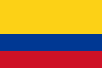 3.3.1. LEY DE LA JUVENTUD, N 375 DE JULIO 4 DE 1997 (COLOMBIA)Artículo 12. Desarrollo de la personalidad. El Estado colombiano reconoce y garantiza el derecho al libre y autónomo desarrollo de la personalidad, la libertad de conciencia, la diversidad étnica, cultural y política de los jóvenes colombianos y promueve la expresión de sus identidades, modos de sentir, pensar y actuar y sus visiones e intereses. (Resaltado agregado)